Джеріхов Валерій ЮрійовичЗаступник директора Комунального підприємства «Еко Дніпро»Дніпровської міської ради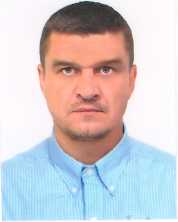 Я, Джеріхов Валерій Юрійович народився 21 жовтня 1980 року, п. Чаплино, Васильковського району, Дніпропетровської області. В 1997 році закінчив середню загальноосвітню школу № 32, де отримав атестат про повну середню освіту. Вищу освіту здобув у Юридичній академії Міністерства внутрішніх справ України, 2002 рік, за спеціальністю «Правознавство» та здобув кваліфікацію юриста.Володіння мовами- українською, російською, англійською.У 2003 році почалася моя трудова діяльність.У Комунальному підприємстві «Еко Дніпро» Дніпровської міської ради працюю з серпня 2016 року на посаді заступника директора.Одружений, маю неповнолітніх дітей.Ні я, ні мої рідні засудженими не були і під слідством не знаходилися.Посилання на декларацію про майно 2016 рікhttps://declarations.com.ua/declaration/nacp_06588ab4-4e18-4783-8343-37d720bf3551Посилання на декларацію про майно 2017 рікhttps://declarations.com.ua/declaration/nacp_0af35720-2ecd-40ce-b271-cc1de3f76524Телефон: + 38 (056) 377 97 61E-mail: ecodnepr1@gmail.comТелефон: + 38 (056) 377 97 61E-mail: ecodnepr1@gmail.comБІОГРАФІЯ21.10.1980 року народження,освіта вища,Юридична академія внутрішніх справ України, правознавства, 2002 рік, Загальний стаж роботи –  13 років